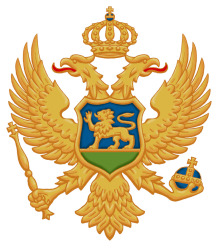 Crna GoraMinistarstvo poljoprivrede i ruralnog razvojaUprava za šumeBroj: 4397/2Pljevlja, 24.07.2017. godine	Tenderska komisija za sprovođenje postupka davanja šuma u državnoj svojini na korišćenje prodajom drveta u dubećem stanju, za 2017. godinu, formirana rješenjem Ministarstva poljoprivrede i ruralnog razvoja-Uprave za šume, broj 3765 od 16.06.2017 godine, na osnovu čl. 6 st. 1 i 4, 15, 16 i 17 Uredbe o prodaji i davanju u zakup stvari u državnoj imovini („Sl. list CG“, br. 44/10), i člana 4 stav 2 Odluke Vlade Crne Gore o davanju šuma u državnoj svojini na korišćenje prodajom drveta u dubećem stanju (,,Sl.list CG'', br.15/17 ), za 2017 godinu br.07-365 od 16.02.2017 godine, a u vezi sa članom 18 Zakona o  upravnom postupku, u postupku po Javnom pozivu za davanje šuma na korišćenje prodajom drveta u dubećem stanju, za 2017. godinu, broj 3006 od 01.06.2017. godine, koji je objavilo Ministarstvo poljoprivrede i ruralnog razvoja-Uprava za šume, rješavajući u prvom stepenu, povodom prigovora DOO “Šekom Kalač Š”, Rožaje; DOO “Prizmamont”, Rožaje; DOO “Azracom”, Rožaje; DOO “Zlatni krš”, Rožaje;  DOO “Bralić company”, Rožaje; DOO “Timberking”, Rožaje; DOO “Drvomontaža”, Rožaje; DOO “Dženo”, Rožaje; DOO “Delta comerc”, Rožaje protiv Odluke tenderske komisije broj:3640/16 od 22.06.2017.godine, d o n o s iR    J    E    Š    E    NJ    EPRIGOVOR, DOO “Šekom Kalač Š”, Rožaje; DOO “Prizmamont”, Rožaje; DOO “Azracom”, Rožaje; DOO “Zlatnikrš”, Rožaje;  DOO “Bralić company”, Rožaje; DOO “Timberking”, Rožaje; DOO “Drvomontaža”, Rožaje; DOO “Dženo”, Rožaje; DOO “Delta comerc”, Rožaje, protiv Odluke tenderske komisije broj 3640/4 od 22.06.2017.godine, prihvata se kao osnovan u dijelu pobijane odluke.Odbija se kao neprihvatljiva ponuda ponuđača: DOO „WOOD processing“ Rožaje (nosilac ponude);DOO „MehmeCompany“,Rožaje; DOO „Amal product“,Rožaje,jer nijesu ispoštovali uslove javnog pozivaPobijana odluka broj 3640/4 od 22.06.2017.godine, mijenja se i nova odluka glasi: Daju se na korišćenje šume u državnoj svojini u  GJ „Županica “, odjeljenje br. 9a, u Područnoj jedinici Rožaje, prodajom drveta u dubećem stanju, za 2017. godinu, po Javnom pozivu, broj 3006 od 01.06.2017. godine, koji je objavilo Ministarstvo poljoprivrede i ruralnog razvoja-Uprava za šume, doznačene bruto drvne mase od 1.729 m³ četinara i 114 m³ lišćara  ponuđaču:  DOO “Šekom Kalač Š”, Rožaje; DOO “Prizmamont”, Rožaje; DOO “Azracom”, Rožaje; DOO “Zlatni krš”, Rožaje;  DOO “Bralić company”, Rožaje; DOO “Timberking”, Rožaje; DOO “Drvomontaža”, Rožaje; DOO “Dženo”, Rožaje; DOO “Delta comerc”, Rožaje po ponuđenoj cijeni od 24,00 €/m³ bruto drvne mase četinara i 12,00 €/m³ bruto drvne mase lišćara i drugim uslovima u skladu sa Javnim pozivom i ponudom. O  b  r  a  z  l  o  ž  e  nj  eDispozitivom pobijane odluke, tenderska komisija je dala na korišćenje šume u državnoj svojini u  GJ „Županica “, odjeljenje br. 9 a, u Područnoj jedinici Rožaje, prodajom drveta u dubećem stanju, za 2017. godinu, po Javnom pozivu, broj 3006 od 01.06.2017. godine, koji je objavilo Ministarstvo poljoprivrede i ruralnog razvoja-Uprava za šume, doznačene bruto drvne mase od 1.729 m³ četinara i 114 m³ lišćara  ponuđaču: Doo „WOOD processing“ Rožaje (nosilac ponude);DOO „MehmeCompany“,Rožaje; DOO „Amal product“,Rožaje, po ponuđenoj cijeni od 36,50 €/m³ bruto drvne mase četinara i 15,00 €/m³ bruto drvne mase lišćara i drugim uslovima u skladu sa Javnim pozivom i ponudom. Protiv navedene odluke blagovremeno je podnio prigovor Ponuđač, “Šekom Kalač Š”, Rožaje; DOO “Prizmamont”, Rožaje; DOO “Azracom”, Rožaje; DOO “Zlatni krš”, Rožaje;  DOO “Bralić company”, Rožaje; DOO “Timberking”, Rožaje; DOO “Drvomontaža”, Rožaje; DOO “Dženo”, Rožaje; DOO “Delta comerc”, Rožaje, ne navodeći  zakonom određene razloge za pobijanje prvostepene odluke, ali ističe da je nezadovoljan odlukom I da ponuđač  DOO „WOOD processing“ Rožaje (nosilac ponude);DOO „Mehmed Company“,Rožaje; DOO „Amal product“,Rožaje,ne ispunjava tehničke uslove javnog poziva. Smatra da DOO „WOOD processing“ Rožaje (nosilac ponude);DOO „Mehmed Company“,Rožaje; DOO „Amal product“,Rožaje, nije dostavio dokaz o vlasništvu poslovnog prostora-list nepokretnosti na pravno lice izdat od Uprave za nekretnine. Naime prigovaraju da preduzeće DOO „WOOD processing“ Rožaje (nosilac ponude); i preduzeća DOO „Mehmed Company“,Rožaje; DOO „Amal product“,Rožaje, nijesu ispoštovala uslove Javnog poziva koji predviđaju da tehnička dokumentacija mora biti uvezana jemstvenikom i pečatirana na način da se ne može manipulisati istom, jer ugovor o zajedničkom nastupanju nije bio u okviru tehničke ponude nosioca zajedničke ponude, kao i to da nije ovjeren od strane notara. Dalje se navodi da preduzeća DOO „WOOD processing“ Rožaje (nosilac ponude);DOO „Mehmed Company“,Rožaje; DOO „Amal product“,Rožaje, nijesu dostavila dokaze o vlasništvu poslovnog prostora-pogona za preradu drveta- list nepokretnosti na pravno lice već su dostavili listove nepokretnosti na fizička lica ili nemaju upisane objekte u privredi niti primarnu ili finalnu preradu drveta, a preduzeće DOO „Amal product“,Rožaje, dostavilo je list nepokretnosti koji ne odgovara pravom stanju ovog preduzeća i mjestu gjde obavlja djelatnost. Na osnovu naprijed iznijetog smatraju da je komisija trebala da obaci ponudu DOO „WOOD processing“ Rožaje (nosilac ponude);DOO „Mehmed Company“,Rožaje; DOO „Amal product“,Rožaje. Traže da se pobijana odluka ukine i da se ponovo izvrši postupak odlučivanja u ovoj upravnoj stvari.Tenderska komisija je po razmatranju prigovora protiv pobijane odluke, same odluke i ostalih spisa ove upravne stvari, ocjene iznijetih navoda,  pojedinačno i zajedno, našla da je prigovor osnovan a pobijana odluka zakonita iz sledećih razloga:Javni poziv je objavljen u dnevnim novinama ''Pobjeda '', i portalu www.upravazasume.me,  dana 01.06.2017.god, u kome su dati uslovi za javljanje na tender. Svrha davnja šuma na korišćenje, ima za cilj, kako je istaknuto u Javnom pozivu, da unaprijedi i dalje pospiješi razvoj šumarstva i drvne idnustrije u Crnoj Gori, kao i poveća zaposlenost u ovim oblastima i eliminiše anomalije i nezakonita raspolaganja.U poglavlju II TEHNIČKA OSPOSOBLJENOST –Javnog poziva, traži se pod tačkom 1.)''Dostaviti dokaz o vlasništvu poslovnog prostora-pogona za primarnu i/ili finalnu preradu drveta – list nepokretnosti  izdat od Uprave za nekretnine''(kraj citata). Dakle traži se dokaz o vlasništvu pogona za preradu a ne vlasništvo nad zemljištem. Ponuđač DOO „WOOD processing“ Rožaje (nosilac ponude);dostavio je u svojoj ponudi,  list nepokretnosti broj: 771 . katastarske opštine Kalače sa nosiocem prava Mujević Isljamom i opštinom Rožaje. Isti ponuđač je dostavio Rješenje Uprave za nekretnine br.01-954-243/17 od 12.06.2017.godine, kojim mu se dozvoljava promena upisa u kat.operatu na nepokretnostima tako da se u odjeljek V lista nepokretnosti br.771 Ko Ibarac1, upisuje nosilac prava na objektima  ili djelovima objekta DOO ''Wood-procesining'', Rožaje. Promjene po tom rješenju će se izvršiti nakon konačnosti i pravosnažnosti istog. Prepis posjedovnog lista broj 771 KO Ibarac 1 je izdat 14.06.2017.godine, dakle prije roka pravosnažnosti i konačnosti  rješenja.  Ponuđač DOO „Mehmed Company“,Rožaje;dostavio je u svojoj ponudi,  Posjedovni list  broj: 598. katastarske opštine, Biševo. List glasi na ponuđača, pravno lice ali u njemu nema upisanih objekata-u vlasništvu, poslovnog prostora-pogona za primarnu i/ili finalnu preradu drveta. Isti ponuđač je dostavio potvrdu Rješenje Uprave za nekretnine broj 01-999-719/17 od 16.06.2017.god, da je podnio zahtjev za upis objekta-poslovni objekt za preradu u gore navedenom posjedovnom listu na ime DOO „Mehmed Company“,Rožaje a to znači da je procedura u toku i da ovo pravno lice na dan predaje ponuda u listu nepokretnosti nije imao evidentiran poslovni  prostor-pogon za primarnu i/ili finalnu preradu drveta. Ponuđač DOO „Amal product“,Rožaje, dostavio je u svojoj ponudi,  list nepokretnosti broj: 35 . katastarske opštine KO Kalače, na nosioce prava Kalač Muslije, Rafeta i Rahmana. U V listu upisani su poslovni prostori u privredi nosioca prava DOO „Amal product“, Rožaje.Svrha davnja šuma na korišćenje, ima za cilj, kako je istaknuto u Javnom pozivu, da unaprijedi i dalje pospiješi razvoj šumarstva i drvne idnustrije u Crnoj Gori, kao i poveća zaposlenost u ovim oblastima i eliminiše anomalije i nezakonita raspolaganja. U poglavlju II TEHNIČKA OSPOSOBLJENOST –Javnog poziva, traži se pod tačkom 1.)''Dostaviti dokaz o vlasništvu poslovnog prostora-pogona za primarnu i/ili finalnu preradu drveta – list nepokretnosti  izdat od Uprave za nekretnine'' (kraj citata). Dakle traži se dokaz o vlasništvu pogona za preradu a ne vlasništvo nad zemljištem.U čl.53 Zakona o državnom premjeru i katastru Crne Gore,(''Službeni list RCG''br.29/07 i ''Službenog lista CG''br. 31/2011.), se između ostalog kaže da je list nepokretnosti  osnovni dokument o nepokretnostima i pravima na njima i da pod tačkom 3) sadrži podatke o objektima i posebnim djelovima  objekata i imaocima prava na njima (V-list). List nepokretnosti obuhvata sve katastarske parcele koje pripadaju istom imaocu prava i objekte na tim parcelama u istoj katastarskoj opštini. Na osnovu svega naprijed iznijetog, u pogledu prigovora prigovarača u pogledu ispunjenja uslova da li je ''Dostaviti dokaz o vlasništvu poslovnog prostora-pogona za primarnu i/ili finalnu preradu drveta – list nepokretnosti  izdat od Uprave za nekretnine'', komisija je zauzela stav da ponuđač DOO „WOOD processing“ Rožaje (nosilac ponude);DOO „Mehmd Company“; DOO „Amal product“,Rožaje nijesu ispunili  tehničke uslove Javnog poziva a samim tim i prigovor u ovom dijelu, koju su uložili ponuđači: “Šekom Kalač Š”, Rožaje; DOO “Prizmamont”, Rožaje; DOO “Azracom”, Rožaje; DOO “Zlatni krš”, Rožaje;  DOO “Bralić company”, Rožaje; DOO “Timberking”, Rožaje; DOO “Drvomontaža”, Rožaje; DOO “Dženo”, Rožaje; DOO “Delta comerc”, osnovan. Naime jasno je da  gore imenovani ponuđači nijesu dostavili validne listove nepokretnosti na pravna lica kao ponuđače  izdate od Uprave za nekretnine, već su dostavili listove nepokretnosti i posjedovne listove na fizička lica, te dokumenta kojima dokazuju da su u postupku podnošenja zahtjeva za upis promjena, bez zapisnika o javnom izlaganju kat.podataka na javnu uvid, elaborata, privremenih listova nepokretnosti i dr. sve u skladu sa članom 55, 56 i 57 Zakona o državnom premjeru i katastru Crne Gore, (''Službeni list RCG''br.29/07 i ''Službenog lista CG''br. 31/2011.). U Javnom pozivu – tenderu jasno stoji da citiramo: ''Ponude koje su u predviđenom roku dostavljene bez svih traženih podataka i dokumentacije ili na način koji nije u skladu sa uslovima iz ovog Javnog poziva i tenderske dokumentacije neće se uzeti u razmatranje i biće odbijene kao neprihvatljive. Osim toga u poglavlju 3 Javnog poziva jasno stoji  ''Ponuđač može nastupati samostalno ili kao član zajedničke ponude dva ili više ponuđača koji su neograničeno solidarno odgovorni za ponudu i obaveze iz ugovora o korišćenju šuma prodajom drveta u dubećem stanju, uz obavezu dostavljanja ugovora o zajedničkom nastupanju kojim se određuje nosilac ponuda (sa kojim bi se u slučaju izbora zaključio ugovor i preko koga bi se vršila naplata javnih prihoda) uređuju međusobne prava i obaveze , gdje svaki član zajedniče ponude  mora ispunjavati sve uslove iz Javnog poziva i tenderske dokumentacije kao i nosilac ponude. Ovdje to nije slučaj i zato je postupljeno kao u pobijanoj odluci. Zapisnik sa otvaranja javnih ponuda samo je konstatovao činjenicu o dostavljanju dokumenta gdje se nigdje ne određuje komisija o sadržaju te isprave i formalno-pravnoj ispravnosti. Postupak Javnog poziva je formalni postupak sa striktnim uslovima, kako smo naprijed iznijeli, koji su javno oglašeni i kojih se moraju pridržavati svi koji učestvuju na Javnom pozivu. U suprotnom favorizovali bi učesnike u Javnom pozivu koji se ne ponašaju sa pažnjom dobrog privrednika, koji nijesu pogone i objekte izgrađene na svom privatnom zemljištu registrovali i promjenili namjenu zemljišta, koji ne plaćaju porez na nepokretnosti kao pravna lica, firmarine i ostalo i imaju druga društveno neodgovorana ponašanja koje ova komisija nije mogla uvažiti.Kako je prihvaćen prigovor ponuđaču: DOO “Šekom Kalač Š”, Rožaje; DOO “Prizmamont”, Rožaje; DOO “Azracom”, Rožaje; DOO “Zlatnikrš”, Rožaje;  DOO “Bralić company”, Rožaje; DOO “Timberking”, Rožaje; DOO “Drvomontaža”, Rožaje; DOO “Dženo”, Rožaje; DOO “Delta comerc”,Rožaje mora se izmijeniti napadana odluka broj 3640/2 od 22.06.2017.godine, to je ista izmijenjena i odlučeno je kao u dipšozitivu ovog rješenja. Prilikom novog bodovanja  i rangiranja ponuda ponuđača: DOO „WOOD processing“ Rožaje (nosilac ponude);DOO „Mehmed Company“,Rožaje; DOO „Amal product“,Rožaje,  neće se razmatrati.U nastavku se navode ponuđači koji su ispunili sve uslove iz Javnog poziva I tenderske dokumentacije, za predmetno odjeljenje za koje su se  prijavili I podaci odnosno elementi ponuda predviđeni za njeno vrednovanje I utvrđivanje operativnih kapaciteta:Tenderska komisija je detaljnim pregledom cjelokupne dokumentacije koja čini sadržaj ponuda utvrdila da su ove ponude formalno ispravne I finansijski I ukupno prihvatljive u odnosu na uslove ponude iz Javnog poziva.Nakon toga, Tenderska komisija je utvrdila Rang listu ispravnih ponuđača odnosno njihovih ponuda, po silaznom redosljedu dospjeća ponuda prema ukupno utvrđenom broju bodova, kako slijedi:Vrednovanje i rangiranje ponuda vršeno je primjenom utvrđene metodologije za vrednovanje iz Javnog poziva, odnosno Kriterijuma i podkriterijuma za ocjenjivanje ponude: zaposleni, kapaciteti za primarnu, polufinalnu i finalnu preradu, uticaj na lokalnu ekonomiju i cijena (kao sastavnih djelova Javnog poziva), na podatke odnosno elemente ponuda predviđene za njihovo vrednovanje. Polazeći od navedenog, saglasno uslovima Javnog poziva, dispozitivom ove odluke je određeno da se predmetne šume daju na korišćenje (prvo)rangiranom ponuđaču, kao ponuđaču koji u svemu ispunjava uslove za  to.Tenderska komisija je cijenila i ostale navode iznijete u prigovoru i odlučila je da oni nijesu od uticaja na drugačije rješavanje ove upravne stvari.Sa izloženog Tenderska komisija je u svemu u skladu sa svojim ovlašćenjima, primjenom člana 17, Uredbe o prodaji i davanju u zakup stvari u državnoj imovini („Sl. list CG“, br. 44/10),čl.125  ZUP-a, odlučila kao u dispozitivu ove odluke.Ova odluka je konačna u upravnom postupku.PRAVNA POUKA: Protiv ove odluke može se pokrenuti upravni spor tužbom kod Uprvnog suda Crne Gore u roku od 30 dana od dana prijema ove odluke.Tenderska komisija:    Dostavljeno:                                                                                                                            1. Vule Bošković, predsjednik ____________________ -Podnosicu prigovora,                                                                                                            2. Zoran Golubović, član         ____________________-Uprvi za šume,                                                                                                                        3. Goran Koljenšić, član           ____________________- a/a                                                                                                                                            4. Milena Terzić, član              ____________________                                                                                                                                                     5. Pavle Međedović, član       ____________________Gazdinskajedinica I br.OdeljenjePONUDAFINANSIJSKOVREDNOVANJEFINANSIJSKOVREDNOVANJETEHNIČKO VREDNOVANJETEHNIČKO VREDNOVANJETEHNIČKO VREDNOVANJETEHNIČKO VREDNOVANJEOPERATIVNI KAPACITETIGazdinskajedinica I br.OdeljenjePONUDAEPonuđena cijena bruto drvne mase(četinari/lišćari  €/m³)EPonuđena cijena bruto drvne mase(četinari/lišćari  €/m³)A ZAPOSLENOSTB PRIMARNA I FINALNA PRERADAB PRIMARNA I FINALNA PRERADACUTICAJ NA RAZVOJ LOKALNE EKONOMIJEUgovorena drvna masa na osnovu dugoročnih I jednogodišnjih ugovora u tek.godini za korišćenje šumaGazdinskajedinica I br.OdeljenjePONUDAEPonuđena cijena bruto drvne mase(četinari/lišćari  €/m³)EPonuđena cijena bruto drvne mase(četinari/lišćari  €/m³)Radnici na korišćenju šuma, primarnoj, polufinalnoj I finalnoj preradi drveta – prosječni broj zaposlenih radnika ponuđača, na navedenim pozicijama,za 2016 godinuB1Pogon I mašine za primarnu preradu drvetaC1Pogon I mašine za polufinalnu I finalnu preradu drvetalokacija-opština u kojoj se nalazi pogonUgovorena drvna masa na osnovu dugoročnih I jednogodišnjih ugovora u tek.godini za korišćenje šumaGazdinskajedinica I br.OdeljenjePONUDAčetinarilišćariRadnici na korišćenju šuma, primarnoj, polufinalnoj I finalnoj preradi drveta – prosječni broj zaposlenih radnika ponuđača, na navedenim pozicijama,za 2016 godinuB1Pogon I mašine za primarnu preradu drvetaC1Pogon I mašine za polufinalnu I finalnu preradu drvetalokacija-opština u kojoj se nalazi pogonUgovorena drvna masa na osnovu dugoročnih I jednogodišnjih ugovora u tek.godini za korišćenje šumaGJ„Županica“, odjeljenje br. 9 aDOO  “Wood export- import”, Rožaje23,1012,1010,66DaDa RožajeGJ„Županica“, odjeljenje br. 9 aDOO “ŠekomKalač Š”, Rožaje; DOO “Prizmamont”, Rožaje; DOO “Azra com”, Rožaje; DOO “Zlatnikrš”, Rožaje;  DOO “Bralić company”, Rožaje; DOO “Timberking”, Rožaje; DOO “Drvomontaža”, Rožaje; DOO “Dženo”, Rožaje; DOO “Delta comerc”, Rožaje.24,0012,0062,84DaDaRožajeGazdinska jedinica  i broj odjeljenja:DOZNAČENA BRUTO DRVNA MASAm3DOZNAČENA BRUTO DRVNA MASAm3PONUĐAČZAPOSLENOST (bodova)PRIMARNA PILANSKA PRERADA  (bodova)POLUFINALNA I FINALNA PRERADA (bodova)Uticaj na lokalnu ekonomiju Ponuđena cijenaUKUPNO BODOVAGazdinska jedinica  i broj odjeljenja:četinari (m³)Lišćari(m³)PONUĐAČZAPOSLENOST (bodova)PRIMARNA PILANSKA PRERADA  (bodova)POLUFINALNA I FINALNA PRERADA (bodova)Uticaj na lokalnu ekonomiju Ponuđena cijenaUKUPNO BODOVAGazdinska jedinica  i broj odjeljenja:1.729114DOO  “Wood export- import”, Rožaje2,545101057,8485,38Gazdinska jedinica  i broj odjeljenja:1.729114DOO “ŠekomKalač Š”, Rožaje; DOO “Prizmamont”, Rožaje; DOO “Azra com”, Rožaje; DOO “Zlatnikrš”, Rožaje;  DOO “Bralić company”, Rožaje; DOO “Timberking”, Rožaje; DOO “Drvomontaža”, Rožaje; DOO “Dženo”, Rožaje; DOO “In Delta comerc”, Rožaje.155101060100GJ„Županica“, odjeljenje br. 9 a1.729114DOO “ŠekomKalač Š”, Rožaje; DOO “Prizmamont”, Rožaje; DOO “Azra com”, Rožaje; DOO “Zlatnikrš”, Rožaje;  DOO “Bralić company”, Rožaje; DOO “Timberking”, Rožaje; DOO “Drvomontaža”, Rožaje; DOO “Dženo”, Rožaje; DOO “In Delta comerc”, Rožaje.155101060100